Purpose of this documentTable of ContentsPurpose of this document	1Table of Contents	2Increment Review Record – Increment 1	3Delivery Summary	3Lessons Learned	3Benefits Enablement Summary	3End of Project Assessment	4Delivery Summary	4Lessons Learned	4Benefits Enablement Summary	4Increment Review Record – Increment 1Note: This section should be replicated for each increment of the project.Delivery SummarySummarise what has been delivered as part of the increment and what has not.  Draw on the Timebox Review Records for the detail of this.  For each of the things not delivered record what future action is required. The options are:Do nothing (but be explicit that this is the case)Schedule the work in a future increment (if there is a future increment)Specify a minor enhancement that can be considered for completion as part of the maintenance cycle of the delivered solution or of a future projectLessons LearnedSummarise the issues related to the chosen approach and the roles and responsibilities within and impacting the project.  Where these issues are related to culturally based behaviour within the organisation and assess whether these can be addressed for next time.  If necessary, recommend changes to the configuration of AgilePM to allow the project to perform better moving forwards. Benefits Enablement SummaryRefer to the Benefits section of the Business Case or Foundations Summary.  Reproduce the list of deliverables and the predicted benefits range for each deliverable within the increment.  Based on the solution that has actually been delivered work with Business Ambassadors to select a figure within the range of values that represents the benefit that should now accrue as a result of using the solution in the intended wayEnd of Project AssessmentAfter the last increment of the project, provide a summary of what has been achieved and lessons learned for the project as a whole. Base this on the Increment Review Records aboveDelivery SummaryLessons LearnedBenefits Enablement SummaryTo provide a review record for each increment as it completes providing qualitative and quantitative information on:What was actually deliveredWhat was not delivered (that might have been)Any lessons to be learned around the use of the chosen project approachespecially regarding the effectiveness of collaboration and communicationAny impacts on plans for future developmentEither at the end of the project or at the end of each incrementTo provide a statement of what benefits described in the business case should now be able to accrue as a result of the correct use of the Deployed SolutionAt the end of the projectTo summarise for the project as a wholeWhat was actually deliveredWhat was not delivered (that might have been)Any lessons to be learned around the use of the chosen project approachAny lessons learnt on the collaboration and communicationAny impacts on plans for future developmentNote: 1 For single increment projects the ‘End of Project Assessment’ section of this document may be deleted as the ‘Increment Review Record’ will cover the entire projectNote: 2 The Benefits Enablement Summary is intended for use where there is a high level of contractual formality between groups sponsoring and groups developing the solutionProject RoleNameSignature & DateProduced by:Business AnalystApproved by:Business SponsorTechnical CoordinatorTeam LeaderRevision HistoryRevision HistoryRevision HistoryRevision HistoryRevision HistoryName VerReason for changeStatusDate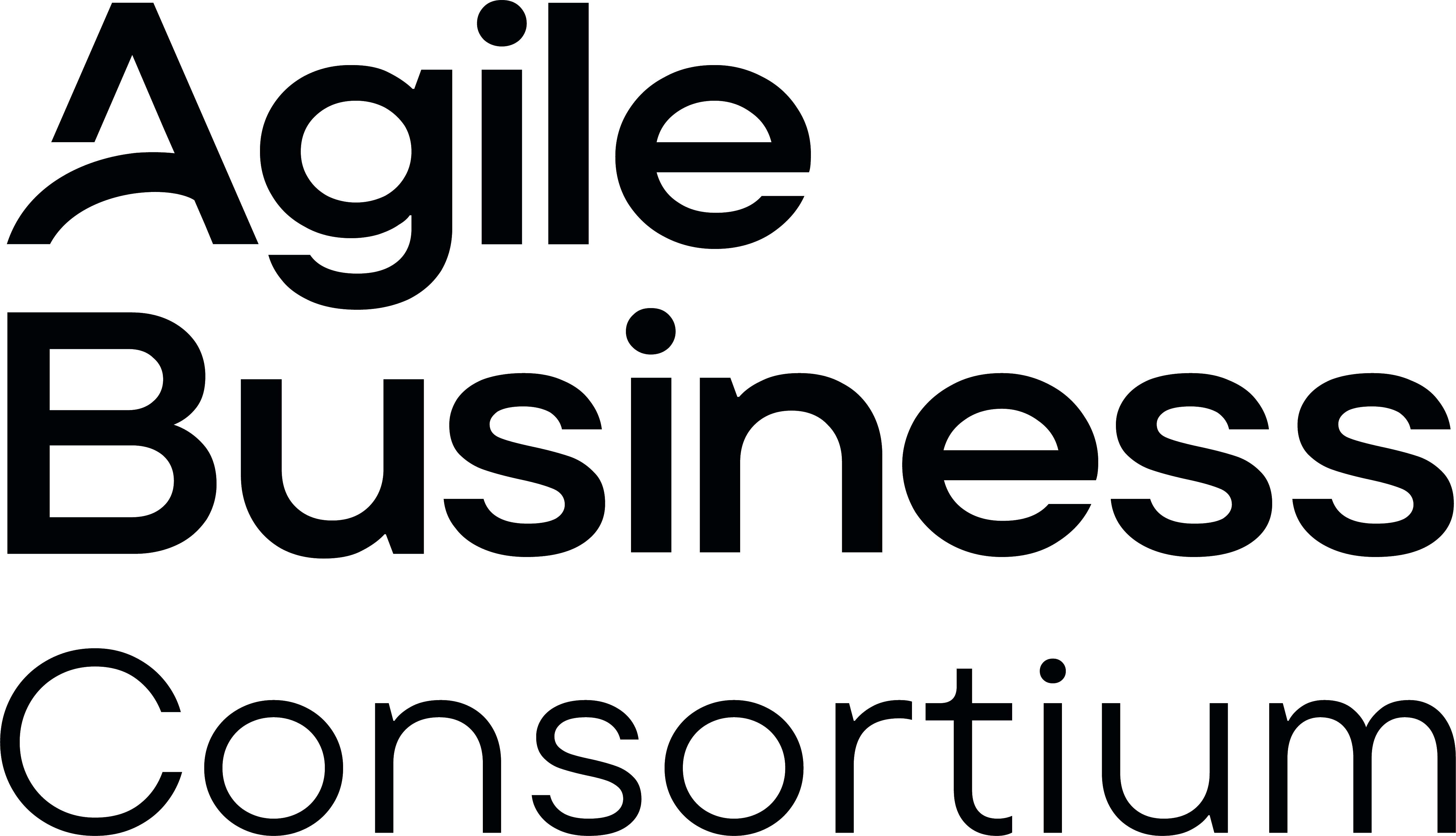 